PONEDJELJAK, 30.3.2020.1. sat – HRVATSKI JEZIK„Zagonetke“ – Grigor VitezU pisanku zapiši naslov i pisca, te redne brojeve zagonetki. Uz svaki broj napiši, a možeš i nacrtati rješenje zagonetke – odgonetku!1.	Vidio sam klupko bez konca, 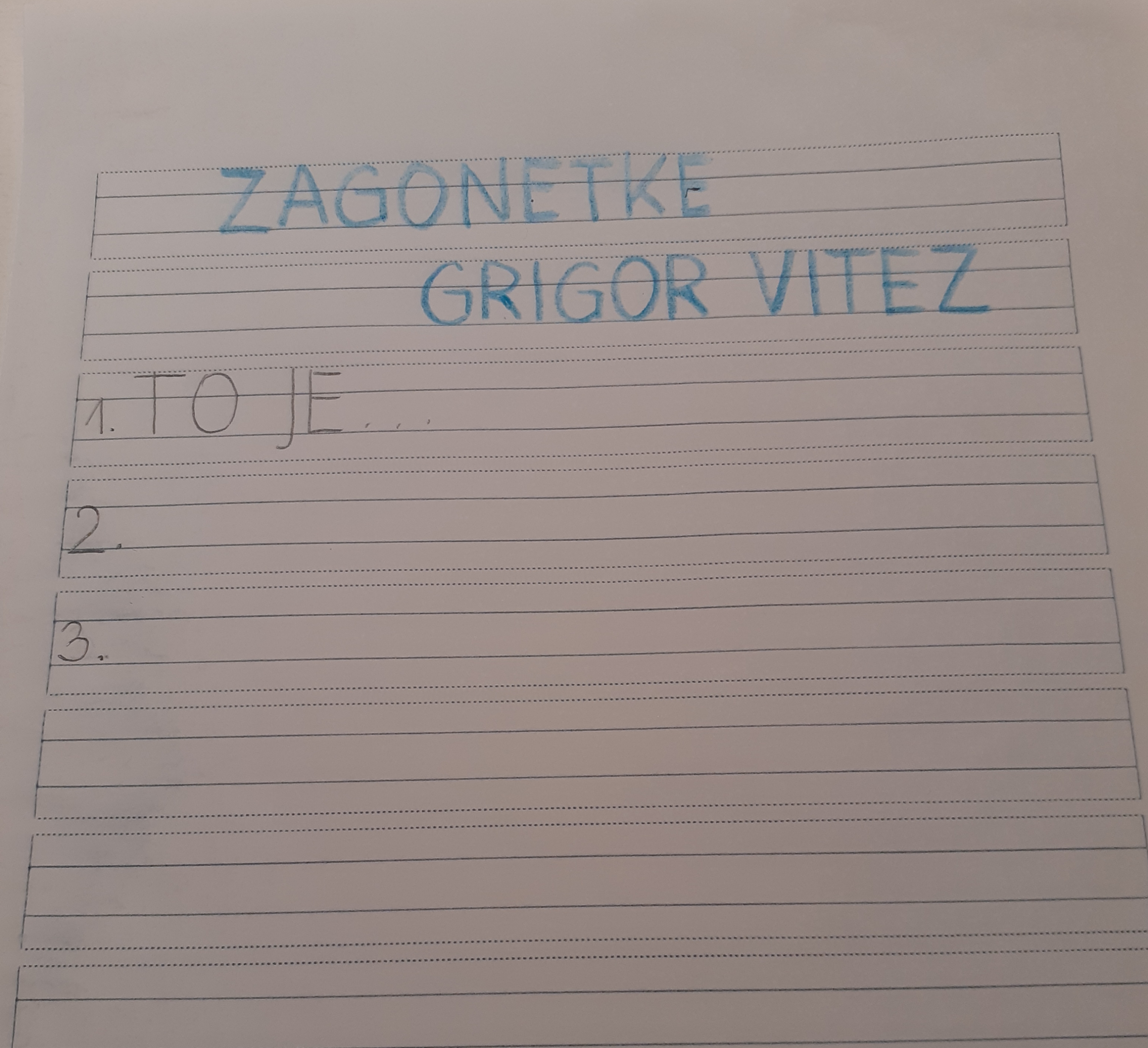    	a na njemu same igle.	Igle se najednom digle,	išle, išle	i kući stigle.				TO JE _ _ _.2.	Noge ima,	a ide samo kad ga vuku;	Lijep glas ima,	a pjeva samo kad ga tuku!	TO JE _ _ _ _ _ _.3. 	Svatko ga znade:	Crvene je brade,	A zuba žuta,	Na sebi nosi	Devet kaputa.		TO JE _ _ _ _ _ _ _.4. 	U ormaru zima	snijeg u boji ima.	Daj nam snijega, zimo,	da se osladimo!			TO JE _ _ _ _ _ _ _ _.5.	Pognuta joj stalno glava
	k'o da drijema ili spava,
	al prva nam javi znaj
	da je hladnoj zimi kraj!		TO JE _ _ _ _ _ _ _ _.6.	Duge uši ima
	dobro čuje s njima,
	po zelenoj travi
	trči on u skokovima,
	a na mirnom proplanku
	gricka slasnu mrkvicu.		TO JE _ _ _ _.7. 	Njena je haljina crvene boje
	na kojoj crne točkice stoje,
	ponekad je sakriva trava
	dok na malom cvijetu spava.	TO JE _ _ _ _ _ _ _ _.8. 	Nježan i lijep kao cvijet,
	Veseli je njegov let.
	Gdje je cvijeće
	tamo lijeće...
	Ima krila, nije ptica,
	a bio je gusjenica.		TO JE _ _ _ _ _ _.9.	Svileno krilce
	skriveno rilce.
	Kad te ubode
	eto nezgode,
	ali i slasti
	kad te počasti.	TO JE _ _ _ _ _.10.	Po leđima crne,
	po trbuhu bijele,
	u proljeće dođu,
	u jesen se sele.		TO SU _ _ _ _ _ _ _ _ _.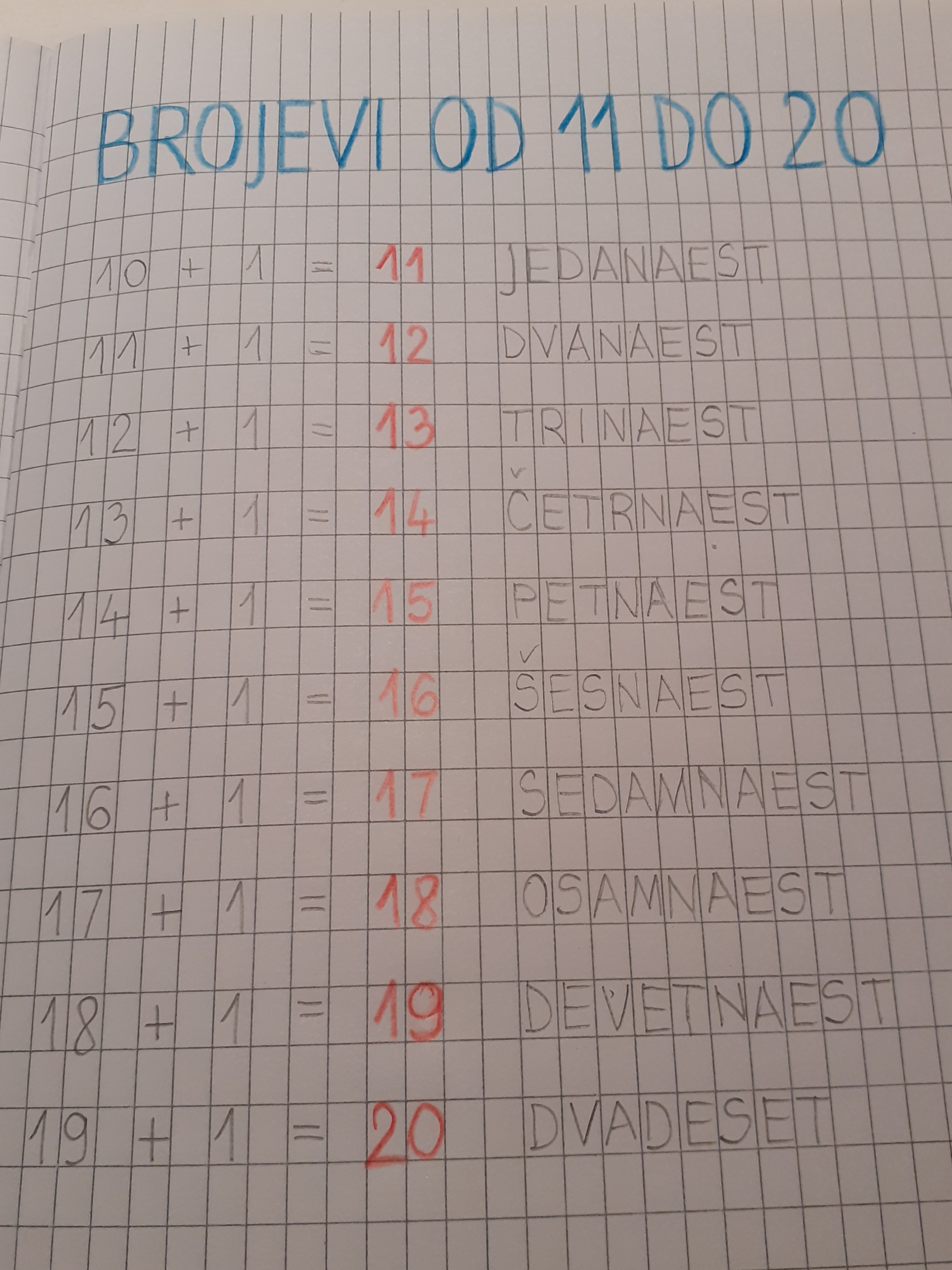 2. sat - MATEMATIKABrojevi od 11 do 20 – obrada - zapisati u bilježnicu- riješiti u UDŽBENIKU str. 96. i 97.            u ZBIRCI ZADATAKA str. 87.3. sat – TZK- vježbaj uz trenere na HRT34. sat – PRIRODA I DRUŠTVO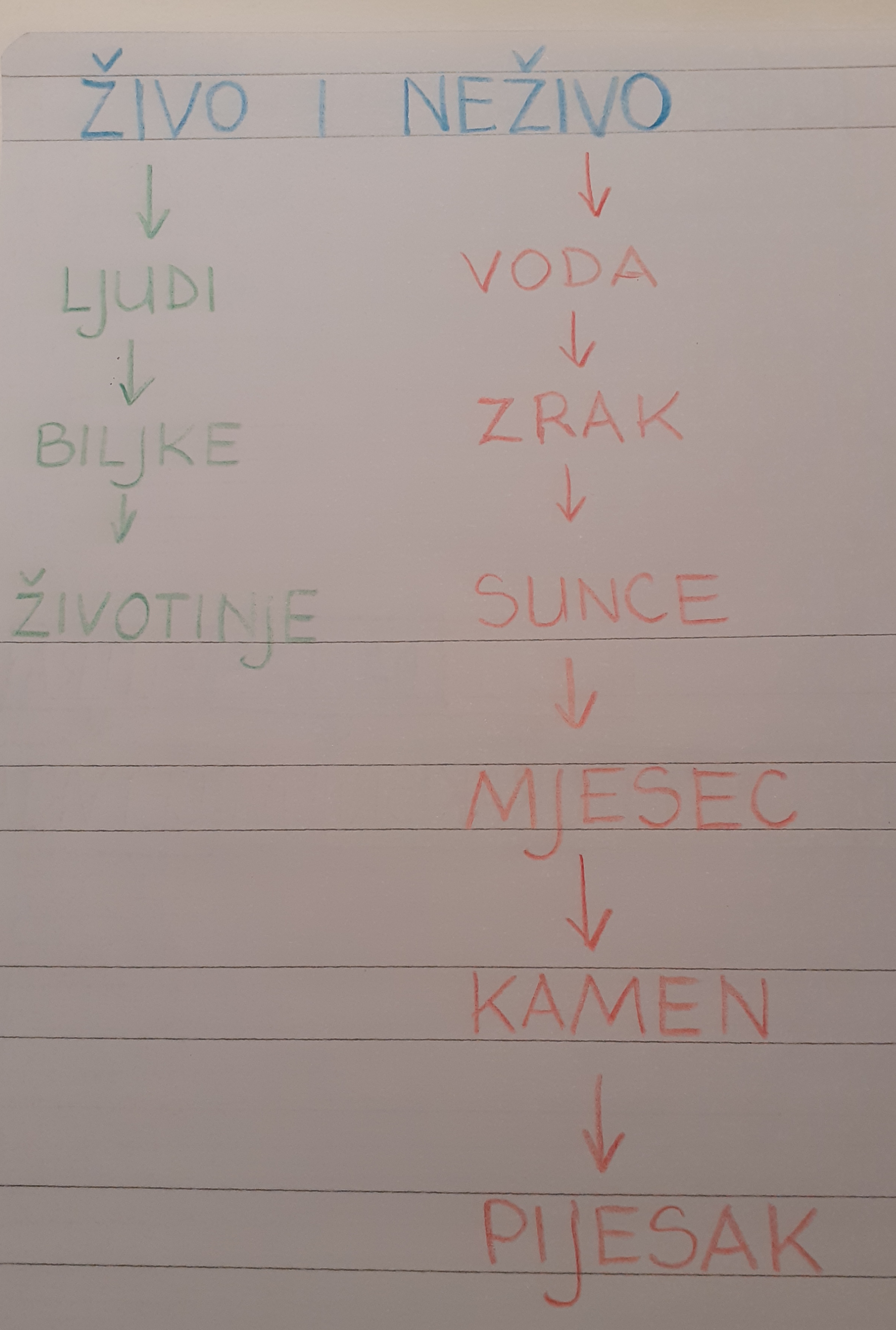 - Živo i neživo - obrada-pogledaj slike i pročitaj (uz pomoć odraslih)  u UDŽBENIKU na str. 88. i 89.- riješi zadatke u RADNOJ BILJEŽNICI na  str. 80. – 83. 